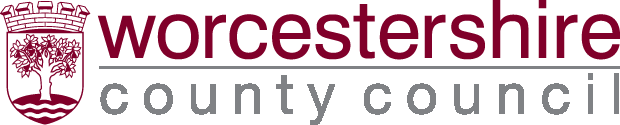 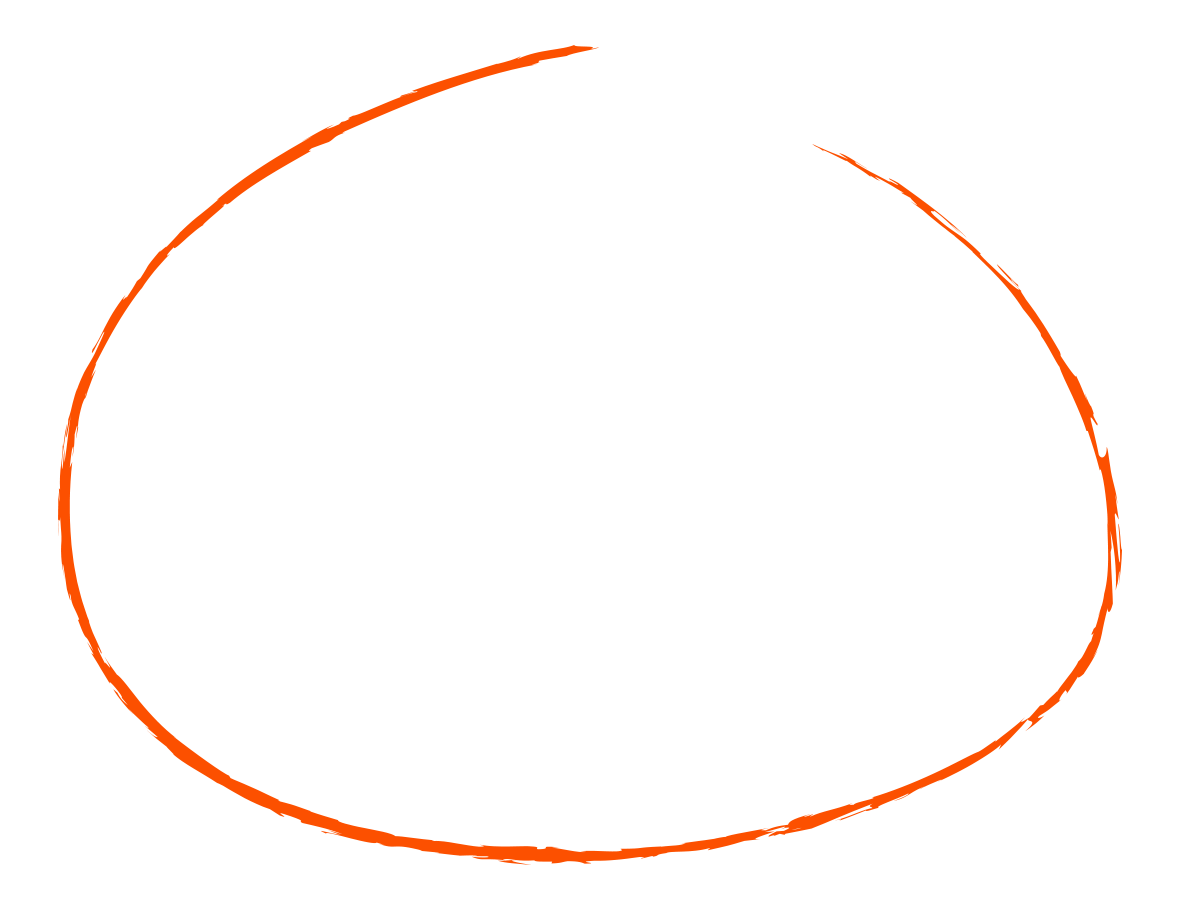 URGENT REMINDER

Account status: Investigation pending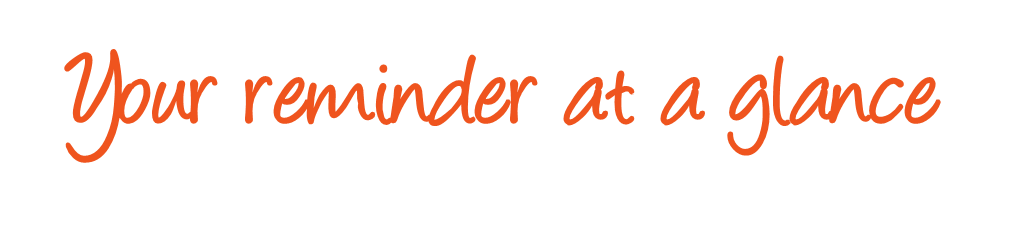 Dear xxxOur records show that the amount of XXXX for your contribution for your care service is still outstanding and you 
have yet to contact us. 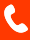 To avoid further charges, please pay this amount in the next 
14 days. 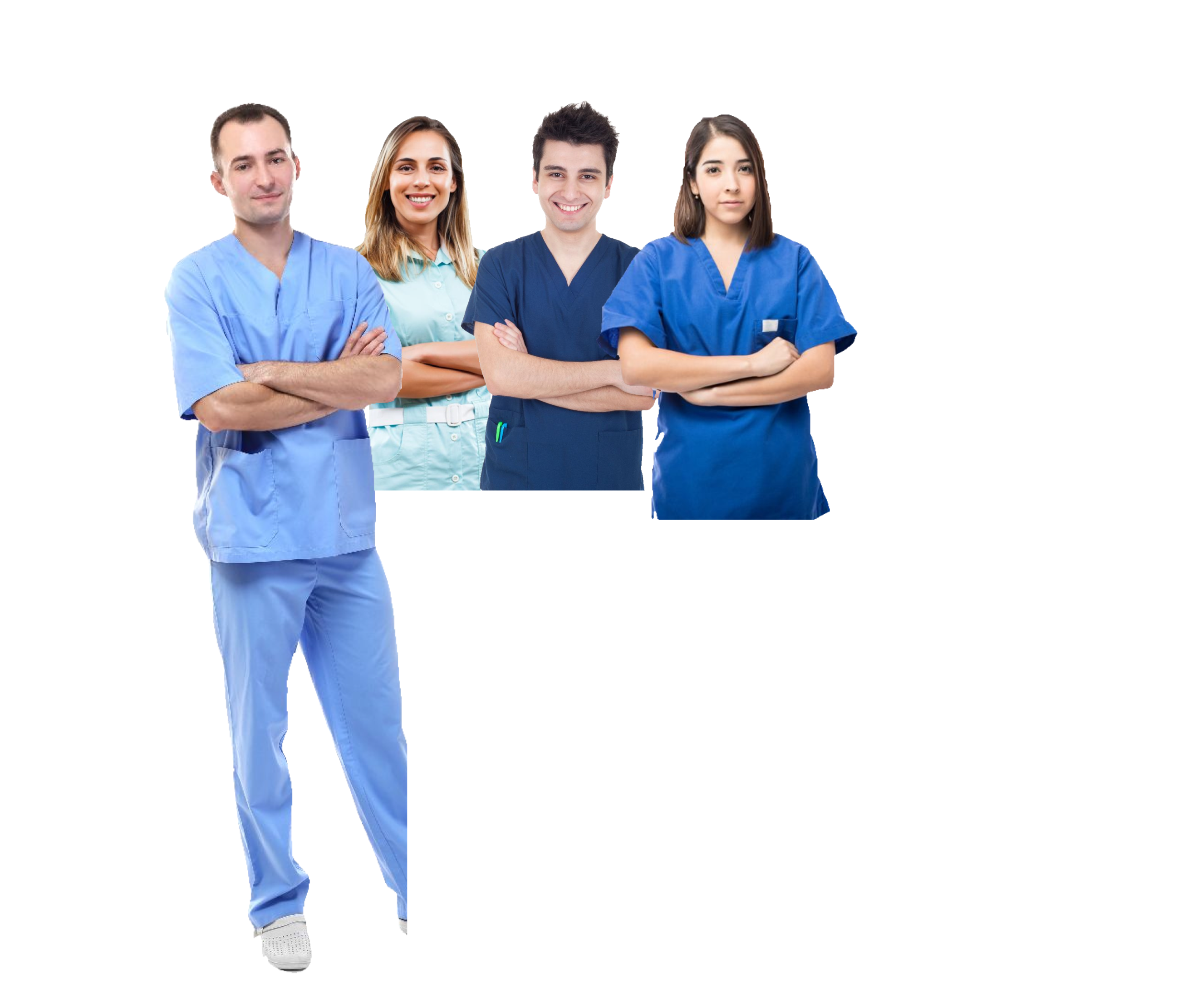 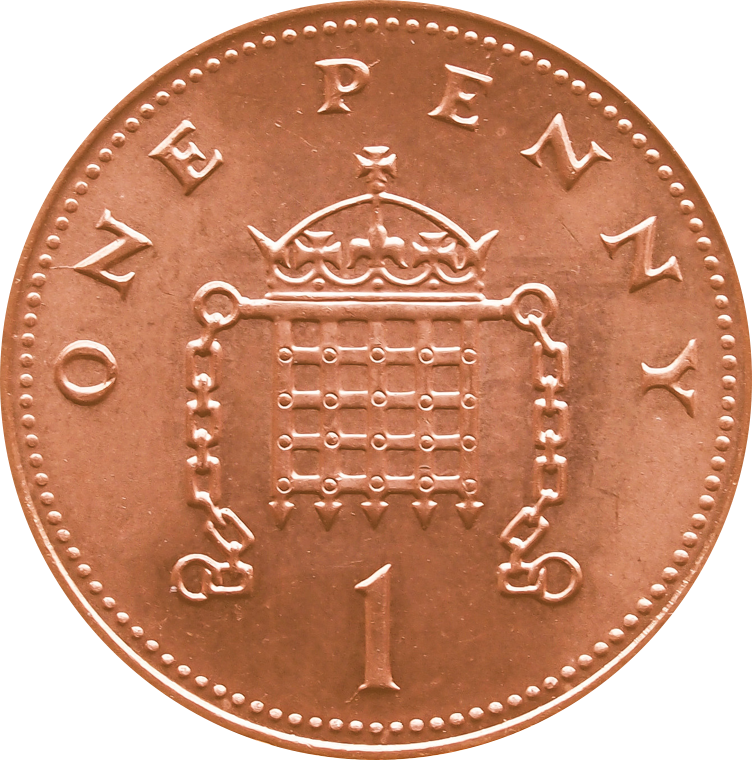 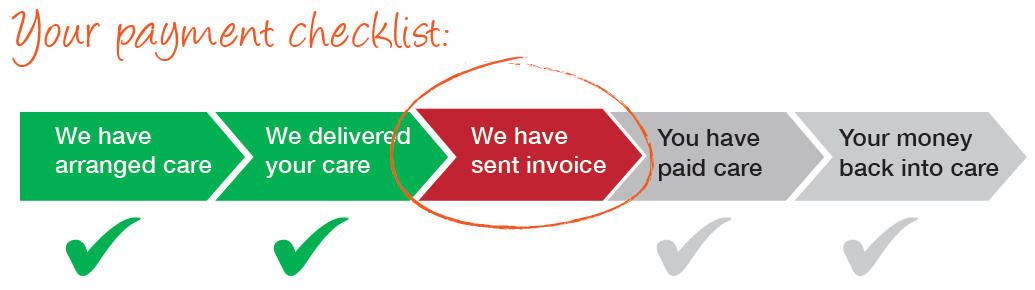 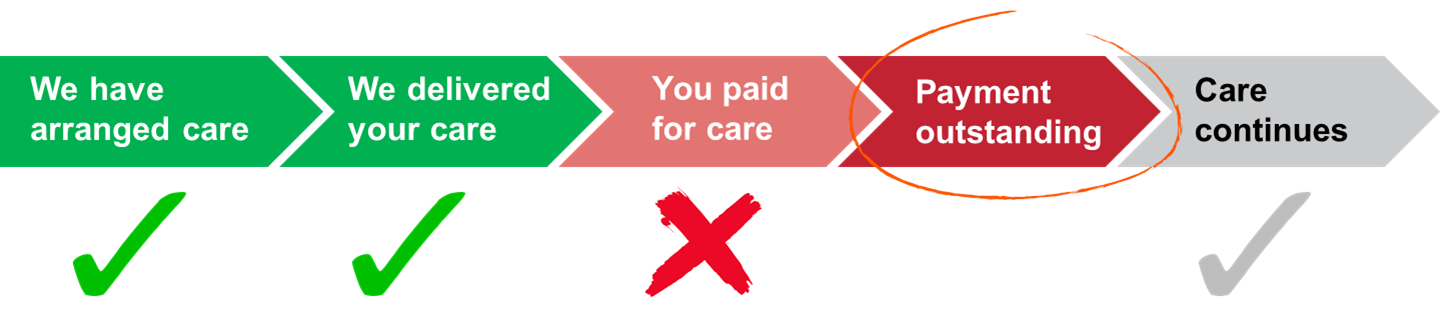 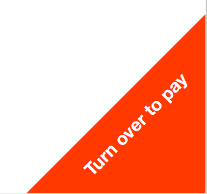 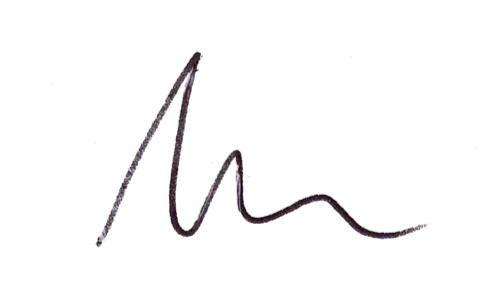 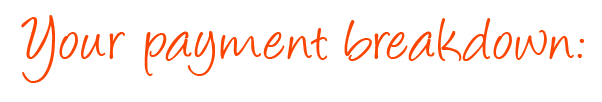 